     Мамам на заметку: 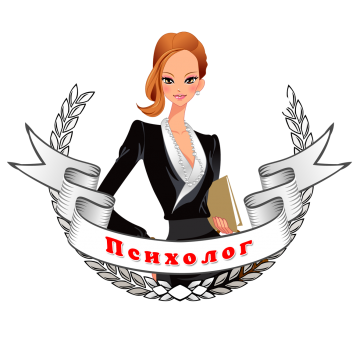 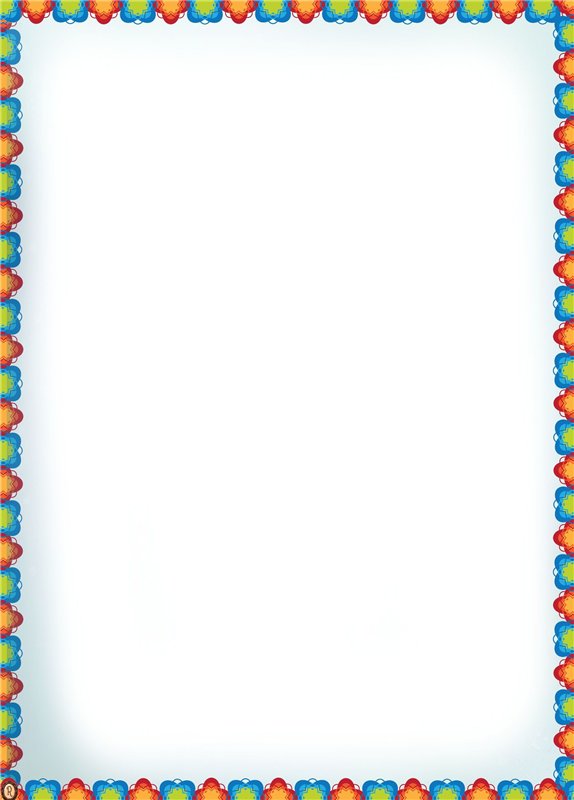      Множество "почему" перед школой        Почему дошкольник не может заниматься слишком долго? Вспомните себя ребёнком. Как трудно было   высидеть целый урок практически без движения, не сказав  почти ни слова, да еще и делать вид, что ты очень внимательно слушаешь учителя. Особенности психики ребёнка шести лет таковы, что ему просто необходимо постоянно двигаться. Грамотные учителя обязательно делают среди урока несколько перерывов — физкультминуток, которые очень помогают сконцентрировать детское внимание и снять физическое напряжение.Но ребёнок 5-6 лет не только страдает от длительного сидения за партой, он ещё и не может в силу своих совершенно нормальных возрастных особенностей долго концентрировать внимание. Поэтому длительность занятий не должна превышать 15–20 минут, причём посередине занятия обязательно нужно сделать перерыв и дать малышу возможность попрыгать и размяться.         Почему картинки детям запоминать проще, чем слова?         Потому что у детей 5-6 лет преобладает зрительная память, то есть они запоминают преимущественно с помощью зрительных образов. Это значит, что ребёнку гораздо легче запомнить тот материал, который сопровождается демонстрацией предметов, картинок. Шестилетки не владеют специальными приемами запоминания, поэтому даже разучить небольшое стихотворение для них бывает довольно сложно. Однако есть такие малыши, которым достаточно одного прочитывания вслух для полного запоминания стихотворения. Между прочим, лучше всего дети запоминают то, что их не просят запомнить специально.         Как бороться с тем, что ребенок всё время говорит: «Мама, у меня не получится!»?         Сталкиваясь с новым, неизвестным ему заданием, ребёнок часто теряется и чувствует себя неуверенно. Это не значит, что он всегда пасует перед трудностями. Просто ему очень нужно, чтобы его поддержали и помогли почувствовать, что у него всё непременно получится. Поэтому если ребёнок в ответ на предложение решить задачку или выполнить задание, говорит: «У меня не получится!», реагировать на это нужно совершенно спокойно.— Давай попробуем сделать это вместе,— говорите вы, чтобы малыш почувствовал, что он не один и у него все получится. А уж если не получится, то тогда точно можно будет сделать задание вместе с родителями.         Что делать, если ребёнок не хочет идти в школу и, естественно, совсем не хочет к ней готовиться?         У любого «не хочу в школу» обязательно есть свои веские причины. Например, у ребёнка имеется о школе только негативная информация, которую он получил от старших друзей или даже от родителей, которые переусердствовали, рассказывая о трудностях своего школьного детства. Такое нежелание может возникать и от того, что ребёнок вообще не слишком хорошо понимает, что такое школа, потому что никто не рассказал ему об этом. Малыши, которых родители усиленно «готовят к школе», очень часто начинают негативно относиться к походу в школу, считая, что в школе есть только уроки и строгие учителя. Чтобы исправить ситуацию, с ребёнком нужно разумно разговаривать о школе, делиться своим позитивным жизненным опытом, рассказывать малышу о том, как интересно будет в школе, как много друзей он приобретёт. Покажите ребёнку мультфильмы о школе, почитайте вместе книжки, где рассказывается о школе. И подумайте, не слишком ли активно ребёнок «готовится» к предстоящему событию.        Если мы сомневаемся, отдавать ли ребенка в первый класс именно в этом году?        Лучше всего знают своего ребёнка, конечно же, родители. И если интуиция вам подсказывает, что годик ещё нужно повременить, то лучше всего так и поступить. Совсем не обязательно причиной для такой отсрочки может быть возраст ребёнка. Нередко малыши, которым к сентябрю уже исполнилось шесть лет, все-таки ещё не готовы идти в школу. В этом нет ничего страшного. Гораздо опаснее, когда ребёнок идет в первый класс, а ему по всем показателям ещё нужно быть в детском саду и играть, играть и играть. Так что, если у вас есть хоть малейшие сомнения, не поленитесь сходить к психологу и опытному учителю начальных классов. Причём лучше, если это будут независимые специалисты совсем не из той школы, куда вы собрались отдать ребёнка, чтобы они не были лично заинтересованы ещё в одном первокласснике.        Когда лучше определять готовность ребёнка к школе?        Лучше всего пройти диагностику готовности к школе в апреле-мае. Если вы сомневаетесь, отдавать ли ребёнка в школу именно в этом году, потому что малыш родился осенью, то тогда можно пройти собеседования в феврале, а потом еще раз повторить в мае, чтобы психолог мог увидеть динамику развития ребёнка.        Почему ребёнок неусидчив на занятиях и очень усидчив в игре?        Всё дело в интересе. Собирать конструктор, рисовать, складывать пазлы детям очень интересно. Поэтому и не нужно их заставлять заниматься этим занятием. А вот писать и читать, по всей видимости, совсем не интересно. Не увлекает некоторых детей это занятие. Возможно, взрослые проводят «свои уроки» не в игровой, а в учебной форме. А ребёнок просто не готов еще к такой работе. Вот если придумать какую-то игру в буквы или слова, тогда, скорее всего, ситуация изменится, и ребёнок с интересом будет переставлять буквы или складывать слова.         Нужно ли летом усиленно заниматься с ребёнком?         Многие родители перед школой в ускоренном темпе натаскивают первоклассника - учатся читать, писать, считать... Гораздо важнее для ребёнка - умение общаться, контролировать свои действия, уметь соблюдать правила, управлять эмоциями. Важнее психологическая готовность к учёбе - остальному ребёнок легко научится в школе.Родителям нужно создать условия, при которых ребёнок естественным образом перейдёт от дошкольного периода к младшему школьному возрасту. Дайте возможность ребёнку наиграться, накопить разнообразных впечатлений от окружающего мира и научиться взаимодействовать с ним.Ведь зачастую бывает так, что малыш к первому классу может считать до тысячи и при этом не в состоянии завязать шнурки или застегнуть/расстегнуть куртку.         Нужно ли первоклассника отдавать в кружки?        У многих родителей, в связи с поступлением в школу любимого ребёнка, множество планов на его дополнительное образование - музыкальная, художественная школы, спортивные кружки и т.д.Это, конечно, очень здорово. Но нужно помнить о том, что поступление в первый класс и так является колоссальным стрессом для ребёнка и ведёт к кардинальным переменам в его жизни. Период адаптации к школьной жизни в среднем занимает от 2-х до 6-ти месяцев, для многих детей и больше. Организму ребёнка очень трудно перестроиться на новую жизнь. По некоторым данным до 60% детей к концу первой четверти худеют, родители первоклассников жалуются на плохой сон, усталость, головные боли у ребёнка. Поэтому не торопитесь записывать ребенка в дополнительные кружки с 1-го сентября. Дайте ему возможность адаптироваться к новой жизни.        Педагог-психолог                                                 М.А.Михайлик